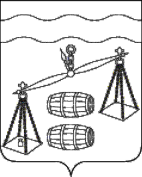 АДМИНИСТРАЦИЯ СЕЛЬСКОГО ПОСЕЛЕНИЯ«Деревня Глазково»Калужская областьПОСТАНОВЛЕНИЕОт 20.07.2020                                                                               №30                                                      Об отчете об исполнении бюджета СП «Деревня Глазково» за 1 полугодие 2020 года                     Рассмотрев  исполнение бюджета СП «Деревня Глазково» за 1 полугодие 2020 года, администрация СП «Деревня Глазково»                                               ПОСТАНОВЛЯЕТ:1. Утвердить отчет об исполнении бюджета СП «Деревня Глазково» за 1 полугодие 2020 года по доходам в сумме 1021840 рублей 54 копейки, по расходам в сумме 970969 рублей 16 копеек, с профицитом бюджета в сумме 50871 рубль 38 копеек.2. Утвердить исполнение доходов бюджета СП «Деревня Глазково» за 1 полугодие 2020 года согласно приложению №1 к настоящему постановлению.3. Утвердить исполнение расходов бюджета СП «Деревня Глазково» за 1 полугодие 2020 года по ведомственной структуре расходов согласно приложению №2 к настоящему постановлению.4. Утвердить исполнение расходов бюджета СП «Деревня Глазково» за 1 полугодие 2020 года по разделам, подразделам классификации расходов согласно приложению №3 к настоящему постановлению.5. Утвердить исполнение источников финансирования дефицита бюджета по кодам классификации источников финансирования дефицита бюджета СП «Деревня Глазково» за  1 полугодие 2020 года согласно приложению №4 к настоящему постановлению.	7. Направить отчет об исполнении бюджета СП «Деревня Глазково» за 1 полугодие 2020 года на рассмотрение в Сельскую Думу СП «Деревня Глазково». И.о. главы администрацииСП «Деревня Глазково»     _____________                   Т.В.Илкина